Demande de «subvention ecclésiale en faveur de la protection
du climat»
Expertise de l’immeuble (mesure indirecte)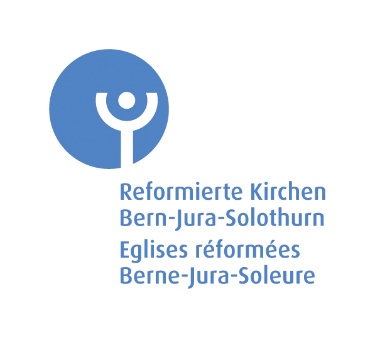 (Prière de remplir un formulaire par immeuble et/ou domaine de subventionnement)Annexes:	Offre du conseiller/de la conseillère en énergie	Copie de la demande de subvention faite auprès du Canton	La copie de la demande de subvention faite auprès du Canton sera fournie ultérieurement (L’expert-e CECB établit la demande)	Autres annexes ______________________________________________________________________________Le soussigné/La soussignée confirme l’intégralité et l'exactitude des indications fournies:Lieu, date : _________________________________________________________________________________Signature: ________________________________________________________________________________________* Le Canton de Berne a défini des règles du jeux en matière d’«Analyse sommaire pour bâtiments complexes». Les conseils aux Eglises devraient suivre ce modèle. Lien: https://www.vol.be.ch/vol/fr/index/energie/energie/foerderprogramm_energie/beratung.html** Concernant les conseils en matière d’énergie, pour obtenir un soutien du programme d’encouragement de Refbejuso il faut avoir au préalable épuisé les possibilités offertes par le programme d’encouragement cantonal (le cas échéant). Le programme d’encouragement cantonal en vigueur actuellement peut être consulté sur:Programme d’encouragement du Canton de Berne:
https://www.vol.be.ch/vol/fr/index/energie/energie/energieberatung.html Programme d’encouragement du canton de Soleure: https://so.ch/verwaltung/volkswirtschaftsdepartement/amt-fuer-wirtschaft-und-arbeit/energiefachstelle-neu/foerderung/ Programme de d’encouragement du Canton du Jura:
www.jura.ch/DEN/SDT/Energie/Subventions/Subventions-dans-le-domaine-de-l-energie.html Paroisse requéranteParoisse requéranteParoisse requéranteParoisse requéranteNom de la paroisseAdresseNP, localitéArrond. eccl.Coordonnées bancairesPersonne à contacter pour cette demandePersonne à contacter pour cette demandePersonne à contacter pour cette demandePersonne à contacter pour cette demandeNomPrénomAdresseNP, localitéTéléphoneCourrielFonctionDemande de subvention pour une analyse sommaireDemande de subvention pour une analyse sommaireDemande de subvention pour une analyse sommaireDemande de subvention pour une analyse sommaireDemande de subvention pour une analyse sommaireDemande de subvention pour une analyse sommaireDe quelles prestations de conseil souhaitez-vous bénéficier dans votre paroisse?CECB® Plus		➞	Pour cures, centres paroissiaux, etc., exigences selon le cahier des charges CECB® Plus Analyse sommaire		➞	Pour d’autres immeubles ecclésiaux (p. ex. églises), exigences selon cahier des charges du canton de Berne*Autre		➞	…De quelles prestations de conseil souhaitez-vous bénéficier dans votre paroisse?CECB® Plus		➞	Pour cures, centres paroissiaux, etc., exigences selon le cahier des charges CECB® Plus Analyse sommaire		➞	Pour d’autres immeubles ecclésiaux (p. ex. églises), exigences selon cahier des charges du canton de Berne*Autre		➞	…De quelles prestations de conseil souhaitez-vous bénéficier dans votre paroisse?CECB® Plus		➞	Pour cures, centres paroissiaux, etc., exigences selon le cahier des charges CECB® Plus Analyse sommaire		➞	Pour d’autres immeubles ecclésiaux (p. ex. églises), exigences selon cahier des charges du canton de Berne*Autre		➞	…De quelles prestations de conseil souhaitez-vous bénéficier dans votre paroisse?CECB® Plus		➞	Pour cures, centres paroissiaux, etc., exigences selon le cahier des charges CECB® Plus Analyse sommaire		➞	Pour d’autres immeubles ecclésiaux (p. ex. églises), exigences selon cahier des charges du canton de Berne*Autre		➞	…De quelles prestations de conseil souhaitez-vous bénéficier dans votre paroisse?CECB® Plus		➞	Pour cures, centres paroissiaux, etc., exigences selon le cahier des charges CECB® Plus Analyse sommaire		➞	Pour d’autres immeubles ecclésiaux (p. ex. églises), exigences selon cahier des charges du canton de Berne*Autre		➞	…De quelles prestations de conseil souhaitez-vous bénéficier dans votre paroisse?CECB® Plus		➞	Pour cures, centres paroissiaux, etc., exigences selon le cahier des charges CECB® Plus Analyse sommaire		➞	Pour d’autres immeubles ecclésiaux (p. ex. églises), exigences selon cahier des charges du canton de Berne*Autre		➞	…ImmeubleImmeubleImmeubleImmeubleImmeubleImmeubleEglise  	Maison de paroisse  	Logement de fonction (cure, etc.) 	Autre   …Eglise  	Maison de paroisse  	Logement de fonction (cure, etc.) 	Autre   …Eglise  	Maison de paroisse  	Logement de fonction (cure, etc.) 	Autre   …Eglise  	Maison de paroisse  	Logement de fonction (cure, etc.) 	Autre   …Eglise  	Maison de paroisse  	Logement de fonction (cure, etc.) 	Autre   …Eglise  	Maison de paroisse  	Logement de fonction (cure, etc.) 	Autre   …Désignation de l’immeubleDésignation de l’immeubleAdresseAdresseNP, localitéAnnée de constructionAnnée de constructionStatut de protectionQui est chargé d’expertiser l’immeuble (expert-e CECB ou service de conseil régional en matière d’énergie)?Qui est chargé d’expertiser l’immeuble (expert-e CECB ou service de conseil régional en matière d’énergie)?Qui est chargé d’expertiser l’immeuble (expert-e CECB ou service de conseil régional en matière d’énergie)?Qui est chargé d’expertiser l’immeuble (expert-e CECB ou service de conseil régional en matière d’énergie)?Qui est chargé d’expertiser l’immeuble (expert-e CECB ou service de conseil régional en matière d’énergie)?Qui est chargé d’expertiser l’immeuble (expert-e CECB ou service de conseil régional en matière d’énergie)?Prénom et nomEntreprise/serviceEntreprise/serviceAdresseNP, localitéNP, localitéTéléphoneCourrielCourrielAvez-vous sollicité d’autres offres? …             Si oui, de quelles entreprises? … Avez-vous sollicité d’autres offres? …             Si oui, de quelles entreprises? … Avez-vous sollicité d’autres offres? …             Si oui, de quelles entreprises? … Avez-vous sollicité d’autres offres? …             Si oui, de quelles entreprises? … Avez-vous sollicité d’autres offres? …             Si oui, de quelles entreprises? … Avez-vous sollicité d’autres offres? …             Si oui, de quelles entreprises? … OrganisationOrganisationOrganisationOrganisationOrganisationOrganisationDate prévue pour le conseil en énergie (visite de l’immeuble, date): Date prévue pour le conseil en énergie (visite de l’immeuble, date): Date prévue pour le conseil en énergie (visite de l’immeuble, date): Date prévue pour le conseil en énergie (visite de l’immeuble, date): Date prévue pour le conseil en énergie (visite de l’immeuble, date): Date prévue pour le conseil en énergie (visite de l’immeuble, date): Motif de la consultation en matière d’énergie:Uniquement expertise		➞	les étapes suivante seront décidées ultérieurement.Rénovation		➞	mesures prévues: …Autre		➞…Motif de la consultation en matière d’énergie:Uniquement expertise		➞	les étapes suivante seront décidées ultérieurement.Rénovation		➞	mesures prévues: …Autre		➞…Motif de la consultation en matière d’énergie:Uniquement expertise		➞	les étapes suivante seront décidées ultérieurement.Rénovation		➞	mesures prévues: …Autre		➞…Motif de la consultation en matière d’énergie:Uniquement expertise		➞	les étapes suivante seront décidées ultérieurement.Rénovation		➞	mesures prévues: …Autre		➞…Motif de la consultation en matière d’énergie:Uniquement expertise		➞	les étapes suivante seront décidées ultérieurement.Rénovation		➞	mesures prévues: …Autre		➞…Motif de la consultation en matière d’énergie:Uniquement expertise		➞	les étapes suivante seront décidées ultérieurement.Rénovation		➞	mesures prévues: …Autre		➞…D’autres subventions ont-elles été sollicitées (p. ex. auprès du Canton, voir remarque **):  …Subventions de tiers escomptées (Canton, autres): Fr. …D’autres subventions ont-elles été sollicitées (p. ex. auprès du Canton, voir remarque **):  …Subventions de tiers escomptées (Canton, autres): Fr. …D’autres subventions ont-elles été sollicitées (p. ex. auprès du Canton, voir remarque **):  …Subventions de tiers escomptées (Canton, autres): Fr. …D’autres subventions ont-elles été sollicitées (p. ex. auprès du Canton, voir remarque **):  …Subventions de tiers escomptées (Canton, autres): Fr. …D’autres subventions ont-elles été sollicitées (p. ex. auprès du Canton, voir remarque **):  …Subventions de tiers escomptées (Canton, autres): Fr. …D’autres subventions ont-elles été sollicitées (p. ex. auprès du Canton, voir remarque **):  …Subventions de tiers escomptées (Canton, autres): Fr. …Subvention proposée par Refbejuso (offre moins subvention cantonale): Fr. … Subvention proposée par Refbejuso (offre moins subvention cantonale): Fr. … Subvention proposée par Refbejuso (offre moins subvention cantonale): Fr. … Subvention proposée par Refbejuso (offre moins subvention cantonale): Fr. … Subvention proposée par Refbejuso (offre moins subvention cantonale): Fr. … Subvention proposée par Refbejuso (offre moins subvention cantonale): Fr. … 